DILIGENCES DE L'ENQUETEUR (à renseigner en continu)Signature enquêteur						Signature président régionClassement archives le :Signature président national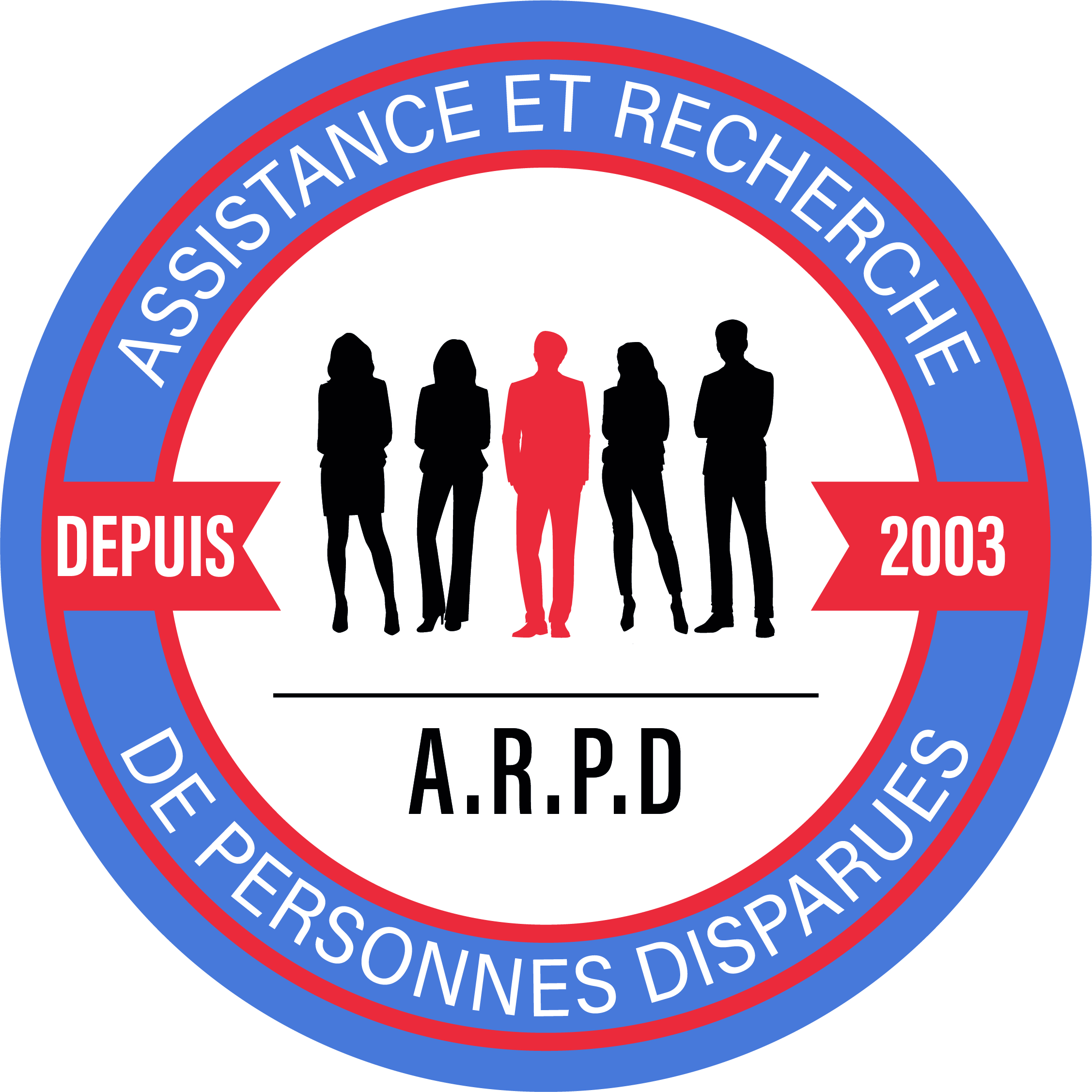 NOM  Prénomansdisparu(e) à                                               le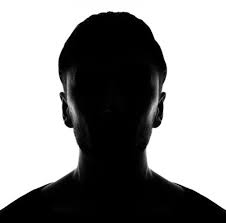 SignalementSignalementNé(e) le                                 à taille                                     corpulence                             cheveux    yeux vêtu(e) au moment de la disparition :signes particuliers :Tatouages : Né(e) le                                 à taille                                     corpulence                             cheveux    yeux vêtu(e) au moment de la disparition :signes particuliers :Tatouages : Circonstances de la disparitionDisparition inquiétanteCirconstances de la disparitionDisparition inquiétanteOui ou NonOui ou NonFamille Famille Nom et Prénom (lien avec le disparu : père, mère, soeur, frère )tel :mail :adresse :Nom et Prénom (lien avec le disparu : père, mère, soeur, frère )tel :mail :adresse :AvocatAgent de recherches privéesService enquêteurAvocatAgent de recherches privéesService enquêteursi oui indiquer  les coordonnéessi oui indiquer les coordonnéessi oui indiquer service – adresse – nom de l’enquêteur - fonctions – tel – mailsi oui indiquer  les coordonnéessi oui indiquer les coordonnéessi oui indiquer service – adresse – nom de l’enquêteur - fonctions – tel – mailEnquête officielleEnquête officielleoui – non si oui préciser  la date d'ouverture de l'enquête,  si en cours ou clôturée (préciser la date de la clôture)si oui préciser la juridiction compétente (Procureur de la République de ……….)si ouverture d'une instruction, préciser la date d'ouverture d'information et le nom du juge d'instructionoui – non si oui préciser  la date d'ouverture de l'enquête,  si en cours ou clôturée (préciser la date de la clôture)si oui préciser la juridiction compétente (Procureur de la République de ……….)si ouverture d'une instruction, préciser la date d'ouverture d'information et le nom du juge d'instructionARPDARPDEnquêteur référent :Nom du binôme éventuel :Délégation régionale :Département :Enquêteur référent :Nom du binôme éventuel :Délégation régionale :Département :Date de la saisine :Date de la saisine :Date de la clôture :Date de la clôture :Personne recherchéePersonne retrouvéePersonne recherchéePersonne retrouvéeDate de début de la recherche officielle :Préciser si vivante ou décédée et date de découverte :Date de début de la recherche officielle :Préciser si vivante ou décédée et date de découverte :datenaturePrise en charge du dossier et premier contact avec la famille (préciser qui et comment)Dossier clôturé le :Enquêteur :Dossier transmis pour archivage le :Destinataire ;